Azonosító jel:KÉMIAEMELT SZINTŰ ÍRÁSBELI VIZSGAAz írásbeli vizsga időtartama: 240 percOKTATÁSI MINISZTÉRIUMFontos tudnivalókA feladatok megoldására 240 perc fordítható, az idő leteltével a munkát be kell fejeznie.A feladatok megoldási sorrendje tetszőleges.A feladatok megoldásához szöveges adatok tárolására nem alkalmas zsebszámológépet és négyjegyű függvénytáblázatot használhat, más elektronikus vagy írásos segédeszköz használata tilos!Figyelmesen olvassa el az egyes feladatoknál leírt bevezető szöveget és tartsa be annak utasításait!A feladatok megoldását tollal készítse! Ha valamilyen megoldást vagy megoldás részletet áthúz, akkor az nem értékelhető!Kérjük, hogy a szürkített téglalapokba semmit ne írjon!EsettanulmányOlvassa el figyelmesen az alábbi szöveget és válaszoljon a kérdésekre!„A biotechnológiában, azon belül is, a fehérje természetű anyagokkal foglakozó tudományág berkein belül, egyre elfogadottabb a „fehérjemérnökség” (protein engineering) szóval illetett beavatkozás. Ahogy az a cikkből is kiderül, arról van szó, hogy napjainkban a szakemberek már képesek megtervezni, „legyártani”, méretre szabni (tailoring) a kívánt szerkezetű és funkciójú fehérjét. E folyamatban többnyire géntechnikát alkalmaznak: a fehérjemolekulát kódoló génszakasz manipulálásával állítják elő a fehérjét. Van azonban emellett egy újabb eljárás is, amellyel az adott fehérje tulajdonságait lehet módosítani. Az eljárás során a fehérjét körülvevő környezeti tényezők alakításával „kényszeríthetjük” a proteint, hogy számunkra a legelőnyösebb módon viselkedjék. …A környezet, amely a fehérjét körbeveszi, döntően befolyásolja annak működését. Az oldószermérnökség ott játszik fontos szerepet, ahol a fehérje enzimként működik, vagy ahol a reakció, amit az enzim katalizál, szerves oldószerben zajlik.Ez utóbbi még 15-20 évvel ezelőtt is szentségtörésnek tűnt az enzimológusok körében. Azóta azonban bebizonyosodott, hogy egyes enzimek kitűnően működnek nem vizes közegben is. ...Az egyik legismertebb, nem vizes közegben is alkalmazható enzim a lipáz. A reakció, amit természetes közegében, a vízben katalizál, az észter típusú vegyületek bontása, vagyis vízzel történő hidrolízise, míg a szerves oldószerekben fordított reakció zajlódik le: észterek képződése.A MÜKKI-ben (Műszaki Kémiai Kutató Intézet) többek között a 2-klór-propionsav (2-klórpropánsav) és az n-butanol (bután-1-ol) észterezését vizsgáltuk. A reakció kezdeti sebessége (vagyis, hogy mennyire képes aktívan dolgozni az enzim) nagymértékben befolyásolható a megfelelő oldószer alkalmazásával.A MÜKKI-ben folyó kutatások során enantioszelektív lipáz enzim segítségével olyan biokémiai reakciókat vizsgálunk, amelyekben az egyik optikai izomer észterképződési reakciósebessége sokkal nagyobb, mint a másiké.”(Természet Világa: 130. évf. 2. szám, 1999. február)Mit jelent a tailoring kifejezés a fehérjemérnökök munkájában?Milyen eljárást alkalmaznak a géntechnikában akkor, amikor egy kívánt szerkezetű és funkciójú fehérje előállítása a cél?A géntechnikai eljárás mellett milyen lehetőséget említ a szöveg a fehérjék tulajdonságainak módosítására?Milyen szerepet töltenek be az enzimek a kémiai reakciókban, hogyan befolyásolják a reakciók sebességét?Milyen reakció zajlódik le a lipáz enzim hatására vizes közegben, illetve szerves oldószerekben?Írja fel annak a két vegyületnek a konstitúciós képletét és adja meg nevüket, amelyekkel a MÜKKI-ben az észterezési reakciókat vizsgálták!A MÜKKI-ben az észterezési reakciók vizsgálatához használt két vegyület közül válassza ki azt, amelyik „optikailag aktív” (királis)!Jelölje a vegyület konstitúciós képletében a kiralitáscentrumot! Miről ismerhető fel a kiralitáscentrum?Elemző feladatÁllapítsa meg, hogyan változik a 0,1 mol/dm3 koncentrációjú sósav pH-ja az alábbi vizsgálatok során! Minden válaszát röviden indokolja!Desztillált vizet öntünk hozzá.1-es pH-jú HBr-oldatot öntünk hozzá.4-es pH-jú HCl-oldatot öntünk hozzá.13-as pH-jú NaOH-oldatot öntünk hozzá.Cinkdarabot dobunk bele.Rézport szórunk bele.Ezüst-nitrát-oldatot öntünk hozzá.Grafitelektródok között elektrolizáljuk.Kémia — emelt szintAzonosító jel:Táblázatos feladatA táblázat üresen hagyott celláiba olvashatóan írja be az összehasonlítás szempontjaira adott válaszait! Ahol nem történik kémiai reakció, ott a nincs reakció választ kell adnia! Ahol történik reakció, ott az adott reakció reakcióegyenletének hibátlan felírásával kell válaszolnia!Egyszerű választásÍrja be az egyetlen megfelelő betűjelet a válaszok jobb oldalán található üres cellába!A paraffinok,telített, nyílt, egyenes láncú szénhidrogének.általános képletük: CnH2n.klórral szubsztitúciós reakcióban reagálnak, miközben H2 keletkezik.olvadáspontjuk a molekulatömeg növekedésével egyre nagyobb mértékben nő.magas hőmérsékleten krakkolódnak.Mi a neve a következő vegyületnek?2,5-dimetilpentán1,4-dimetilpentán1,1-dimetilpentán2-metilhexán5-metilhexánCH3CH CH3CH2 CH2 CH2CH3Melyik vegyületnek létezik geometriai (cisz-transz) izomerje?2,2-dimetilbut-2-énn-buténbut-2-énbuta-1,3-dién2-metilbut-2-énA 7-es rendszámú elem 14-es tömegszámú izotópjának 2 móljában a neutronok száma2814C)	1,21024D)	4,21024E)	8,41024Melyik az a sor, amelyben mind a négy rácstípusra találunk példát?Na, H2 , H2O, Ne.I2, Ca, KF, KCl.NaCl, H2O, SiO2, Mg.Ne, N2, SiO2, NaCl.Ne, CaO, Zn, HCl.5. Négyféle asszociációÍrja a megfelelő betűjelet a feladat végén található táblázat megfelelő ablakába!Buta-1,3-diénImidazolMindkettőEgyik semMolekulájában minden atom azonos síkban van.Aromás vegyület.Standard nyomáson, 25 °C-on folyadék.Műgumigyártás alapanyaga.Amfoter sajátságú.Molekulájában négy elektron delokalizálódik.Dipólusmolekulákból áll.Van cisz-transz izomerje.Számítási feladatVízmentes nátrium-karbonát és magnézium-karbonát keverékének 19,03 g-ját 41,8 cm3,37,0 tömegszázalékos, 1,18 g/cm3 sűrűségű sósavban oldjuk. Az oldódás befejezése után az oldatot 100 cm3-re egészítjük ki, majd 10,0 cm3-es mintákat titrálunk fenolftalein indikátor mellett 1,00 mol/dm3 koncentrációjú nátrium-hidroxid-oldattal. A fogyások átlaga 10,00 cm3. Határozza meg a keverék tömegszázalékos összetételét!Számítási feladatKét, egyaránt 1,00 dm3-es tartály egyikében A2, a másikban B2 képletű gáz van. A két gáz nyomása és hőmérséklete azonos. Ha az összekötő vezeték csapját kinyitjuk, az alábbi egyensúlyi folyamat játszódik le:A2 + 3 B2	2 AB3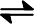 miközben változatlan hőmérséklet mellett a nyomás 10,0%-kal csökken.Adja meg az egyensúlyi elegy anyagmennyiség-százalékos összetételét!Számítási feladatEgy telített, nyíltláncú, egyértékű alkoholt levegőfeleslegben elégetünk. A keletkező füstgáz térfogatszázalékos összetétele:H2O: 13,76 %,CO2: 11,01%,N2: 72,48 %,O2: 2,75 %.A levegőt 21,0 térfogatszázalék O2 és 79,0 térfogatszázalék N2 elegyének tekintse!Határozza meg az alkohol összegképletét!Hány százalékos levegőfeleslegben történt az égetés?Számítási feladatTelített nátrium-hidrogén-karbonát-oldatot elektrolizáltunk állandó hőmérsékleten, grafitelektródok között. Ekkor vízbontás történt. Az elektrolízist 4,00 A-es áramerősséggel 48,25 óráig végeztük. Eközben 8,10 gramm szilárd anyag vált ki az oldatból.Adja meg a nátrium-hidrogén-karbonát oldhatóságát 100 gramm vízre vonatkoztatva az elektrolízis hőmérsékletén!Figyelem! Az értékelő tanár tölti ki!javító tanárjavító tanár	jegyzőPótlapok számaPótlapok számaTisztázatiPiszkozati15 pont15 pontAlumíniumVasRézReakciója híg sósavval1.2.3Reakciója forró, tömény kénsavval4.5.6.Hidroxidjá(i)nak képlete és színe7.8.9.10.14 pont5 pont1.2.3.4.5.6.7.8.8 pont10 pont10 pont10 pont11 pontelért pontszámmaximális pontszám1. Esettanulmány152. Elemző feladat153. Táblázatos feladat144. Egyszerű választás55. Négyféle asszociáció86. Számítási feladat107. Számítási feladat108. Számítási feladat109. Számítási feladat11Jelölések, mértékegységek helyes használata1Az adatok pontosságának megfelelő végeredmények megadása számításifeladatok esetén1ÖSSZESEN100minősítés (százalék)elért pontszámprogramba beírt pontszámFeladatsor